نام خدمت : ثبت نام وبرگزاری آزمونهای ادواری ، تفاهم نامه ، صنعت ساختمان و معرفی آموزش به آزمونشیوه ارائه خدمات :         الکترونیکی                       غیر الکترونیکی                       پیشخوان دولت مراحل اجرای آزمون:آزمون هرحرفه شامل دو مرحله آزمون  کتبی و عملی میباشد .داوطلبان بر اساس تاریخ آزمون مشخص شده که در سامانه ثبت نام آزمون ادواری قابل مشاهده است می توانند تاریخ آزمون کتبی که خود را انتخاب نمایندداوطلبان آزمون های ادواری مذکور پس از قبولی در آزمون کتبی نسبت به تکمیل پرونده و اطلاع از زمان و مکان آزمون عملی از طریق مرکز آموزش فنی و حرفه ای محل آزمون ثبت نام خود اقدام نمایند .شرایط قبولی در آزمون هاحد نصاب قبولی در آزمون کتبی 50 از 100- ،  حدنصاب قبولی در آزمون عملی 70 از 100-شرط قبولی نهائی کسب نمره معدل 70 از 100 با محاسبه فرمول ذیل)≥ 70: نمره آزمون کتبی×25(+)%نمره آزمون عملی× 75%قبول شدگان آزمون کتبی که در اولین مرحله از آزمون عملی مردود می شوند، (طبق برنامه زمانبندی )اعلام شده توسط هر استان با پرداخت هزینه آزمون فرصت شرکت در آزمون مجدد عملی را دارند مراحل انجام خدمت و زمانبندی اجرای خدمت :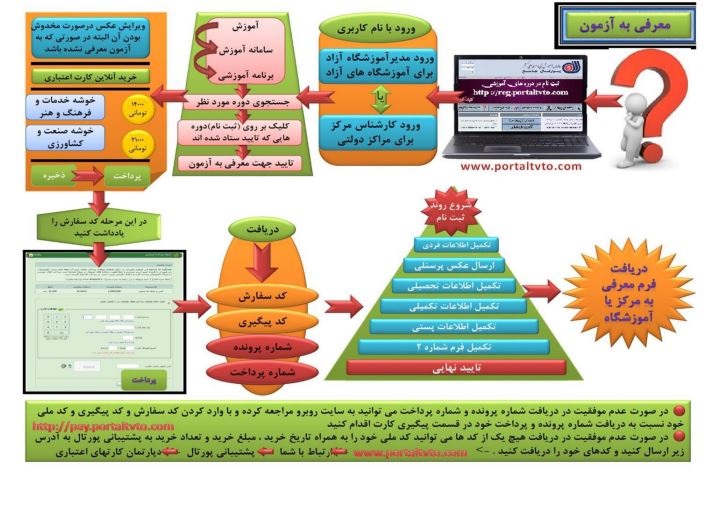 ردیفمراحل انجام کارزمان انجام کار (حداقل )زمان انجام کار ( حداکثر )عنوان واحد مراجعهشخص مورد مراجعه1ثبت نام جهت شرکت در آزمون های ادواری ، تفاهم نامه و...1 روز1 روزمراجعه به سایتhttp;//advari.irantvto.irمراجعه به سایتhttp;//advari.irantvto.ir2بررسی آمار اولیه ثبت نامی 1 روز2 روزنیازی به مراجعه متقاضی نمی باشد ) این اقدامات توسط کارشناسان اداره کل صورت می گیرد (نیازی به مراجعه متقاضی نمی باشد ) این اقدامات توسط کارشناسان اداره کل صورت می گیرد (3هماهنگی جهت زمانبندی برگزاری  آزمون2 روز3 روزنیازی به مراجعه متقاضی نمی باشد ) این اقدامات توسط کارشناسان اداره کل صورت می گیرد (نیازی به مراجعه متقاضی نمی باشد ) این اقدامات توسط کارشناسان اداره کل صورت می گیرد (4برگزاری آزمون2 روز7 روزمراکز آموزشی شهرستانهامتصدی آزمون مرکز5اعلام نتایج 1 روز 4 روزمراجعه به سایتAzmoon.portaltvto.comمراجعه به سایتAzmoon.portaltvto.com6برنامه ریزی آزمون عملی1 روز2 روزنیازی به مراجعه متقاضی نمی باشد ( این اقدامات توسط کارشناسان آزمون مراکز صورت می گیرد)نیازی به مراجعه متقاضی نمی باشد ( این اقدامات توسط کارشناسان آزمون مراکز صورت می گیرد)7برگزاری آزمون عملی ، شرکت در آزمون عملی2 روز5 روزواحد آزمونکارگاه آموزشی8اعلام نتیجه1 روز2 روزمراجعه به سایتAzmoon.portaltvto.com مراجعه به سایتAzmoon.portaltvto.com 